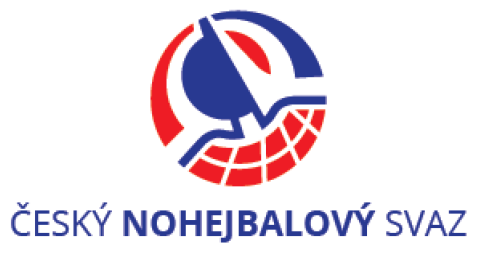 aTJ DYNAMO ČEZ České Budějovice z.s.pořádá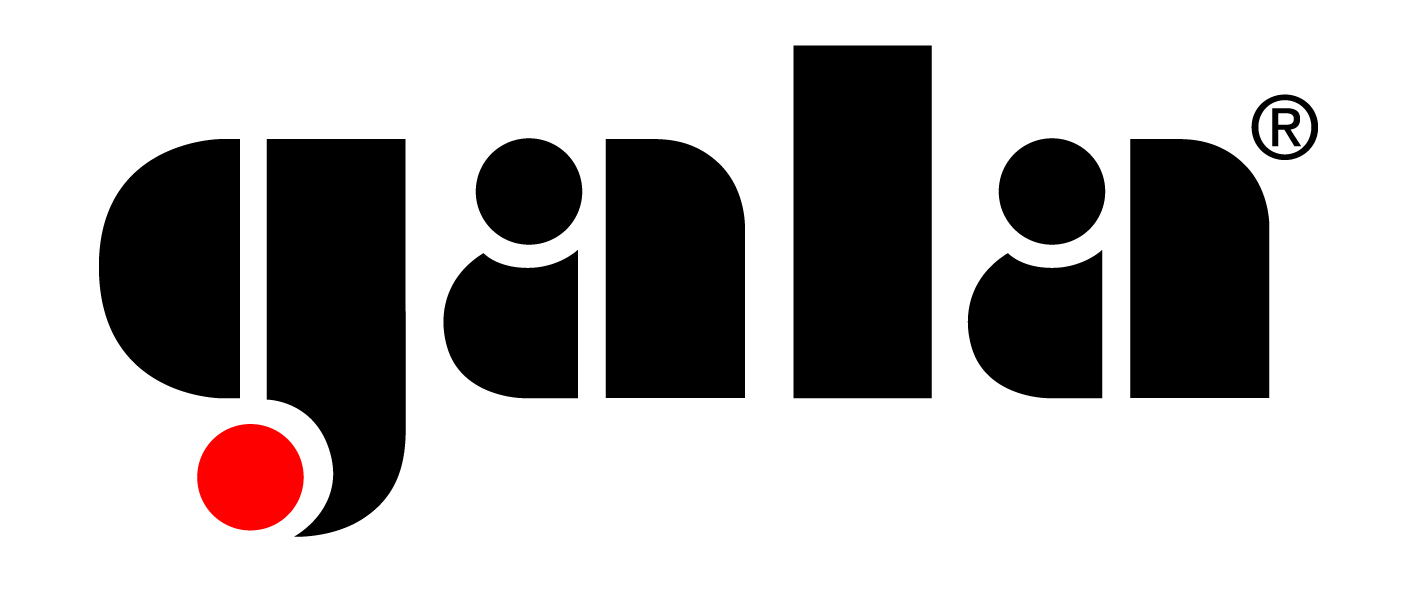 mistrovství ČR dorostu v nohejbale singlupod záštitou primátora statutárního města České Budějovice sobota :10.listopadu 2018zahájení: 09.00 hod.místo : hala TJ Lokomotiva Č.B.